DOCUMENTARY: BODYBefore you watchWrite the missing letter in the words.Example: 	he a dMatch the words to the picturesWatch the video and check. Which words are NOT in the video?Watch the video. Match parts of body with actionsExample: - We see with our eyes We feel with ________________We listen with ______________We use ___________ to read.We hear with _______________.We smell flowers with our _____________.We taste food with our ________________.Watch again and check.e __ eh __ ndnos __ l __ ge __ rm __ uthha __ ra __ m1 earA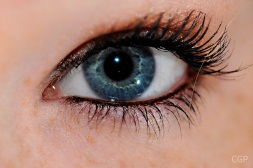 2 handB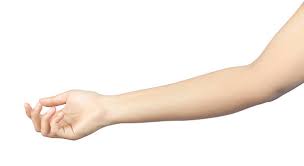 3 hairC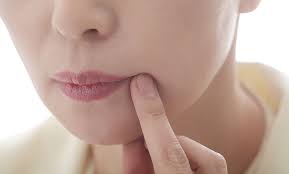 4 eyeD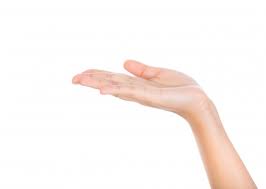 5 mouthE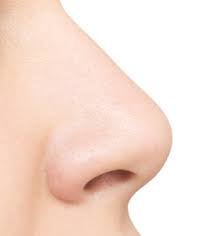 6 legF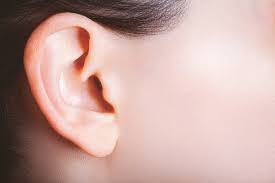 7 armG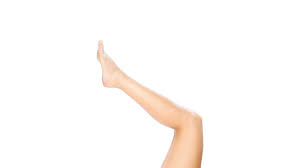 8 noseH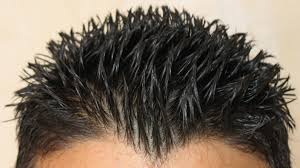 